Ո Ր Ո Շ ՈՒ Մ01 հունիսի 2020 թվականի   N 681-Ա ԱՆՀԱՏ ՁԵՌՆԱՐԿԱՏԵՐ ՀԱՐՈՒԹ ԾԱՏՐՅԱՆԻՆ ՀԵՍՏԱՊԱՐԱՅԻՆ ԱԿՈՒՄԲԻ ՀԱՄԱՐ ԹՈՒՅԼՏՎՈՒԹՅՈՒՆ ՏԱԼՈՒ ՄԱՍԻՆ    Ղեկավարվելով «Տեղական ինքնակառավարման մասին »Հայաստանի Հանրապետության օրենքի 18-րդ հոդվածի 1-ին մասի 18)-րդ և 19)-րդ կետերով, «Տեղական տուրքերի և վճարների մասին» ՀՀ օրենքի 3-րդ և 4-րդ գլուխների պահանջներով, հիմք ընդունելով համայնքի ավագանու 2019 թ. դեկտեմբերի 05-ի «Կապան համայնքում տուրքերի և վճարների դրույքաչափեր սահմանելու մասին» թիվ 107-Ն որոշման 18)-րդ կետի ա.ենթակետը և հաշվի առնելով ԱՁ Հարութ Ծատրյանի սահմանափակման ենթակա ծառայության օբյեկտի գործունեության թույլտվություն ստանալու մասին 20.05.2020 թվականի հայտը, որոշում եմ1. Տալ թույլտվություն 2020 թվականի համար ԱՁ Հարութ Ծատրյանին /ՀՎՀՀ 78669399/` Կապան համայնքի Սյունիք բնակավայրի Գաղթականներ փողոցի թիվ 3ա հասցեում գտնվող հեստապարային ակումբի համար:ՀԱՄԱՅՆՔԻ ՂԵԿԱՎԱՐ                ԳԵՎՈՐԳ ՓԱՐՍՅԱՆ2020թ. հունիսի  01
        ք. Կապան
ՀԱՅԱՍՏԱՆԻ ՀԱՆՐԱՊԵՏՈՒԹՅԱՆ ԿԱՊԱՆ ՀԱՄԱՅՆՔԻ ՂԵԿԱՎԱՐ
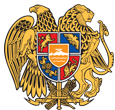 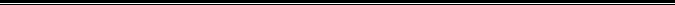 Հայաստանի Հանրապետության Սյունիքի մարզի Կապան համայնք 
ՀՀ, Սյունիքի մարզ, ք. Կապան, +374-285-42036, 060521818, kapan.syuniq@mta.gov.am